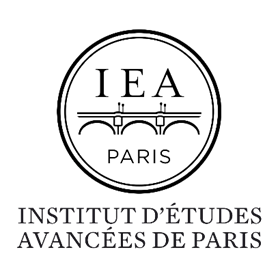 International Colloquium Droit et culture : Regards croisés pluridisciplinaires sur la fin de vie.Recht und Kultur: Multidisziplinäre Untersuchung der SterbebegleitungLaw and Culture: Multidisciplinary cross-fertilization of views on the end of life10 – 11 March 2020Reporting, Registration and Welcome at 9:00-9:15 AM. Venue 10 March 2020: Institut d’Etudes Avancées, Hôtel de Lauzun, 17 quai d’Anjou, 75004 ParisVenue 11 March 2020: Université Paris Nanterre, bâtiment Max Weber200, avenue de la République, 92001 Nanterre Cedex 01Entrée libre, mais inscription obligatoire: https://www.paris-iea.fr/fr/evenements/droit-et-culture-regards-croises-pluridisciplinaires-sur-la-fin-de-vieDay 1: 10 March 2020Session-01	Inaugural Session 		[0900-0930 Hrs] 		Venue: IEA, Paris  Session-02	Plenary Session		[1000-1200 Hrs]		Venue: IEA, Paris Chair: Prof. Uwe Hellmann1300-1330	Visite des locaux de l’hôtel LauzunSession-03	Plenary Session		[1330-1530 Hrs]	Venue: IEA, Paris Treatment of dying patients: treatment waiver, treatment discontinuation, palliative care, sedation.Traitement des patients en fin de vie : refus et arrêt de traitement, Soins palliatifs, Sédation profondeBehandlung sterbender Patienten: Behandlungsverzicht, Behandlungsabbruch, Palliativpflege, Sedierung.Chair: Prof. Stephanie Rohlfing-DijouxSession-04	Plenary Session		[1600-1800 Hrs]	Venue: IEA, Paris Jurisdictionalization of the end of lifeLa juridictionnalisation de la fin de vie Die Verrechtlichung des LebensendesChair: Prof. Kerstin Peglow18h Apéritif à l’IAEDay 2: 11 March 2020Session-05	Venue: Université Paris Nanterre Bât Max Weber, Salle de conférencesPaper Presentations [930-1130 Hrs] 		Venue: Room     Chair: Ass. Prof. Geraldine DemmeSession Theme: Application of end-of-life rules to vulnerable persons/ Application de la législation de fin de vie aux personnes vulnérables/ Anwendung der Sterbehilfegesetzgebung auf besonders schutzbedürftige Personen.Session-06	 [1130 - 1300 Hrs] Venue: Université Paris Nanterre Bât Max Weber, Salle de conférencesClarifying the boundaries between assisted suicide and other forms of ending one's own life;Klärung der Grenzen zwischen assistiertem Suizid und anderen Formen der Beendigung des eignen Lebens;Clarification des frontières entre l’assistance médicale au suicide et d’autres procédés de fin de vie.Chair: Prof. Stephanie Rohlfing-DijouxSession-07	 [1430 - 1800 Hrs] 	Venue: Université Paris Nanterre Bât Max Weber, Salle de conférences  Comparative Law Perspectives on End-of-Life Legislation;Regards de droit comparé sur les législations relatives à la fin de vie  ;Rechtsvergleichende Perspektiven zu der Sterbehilfegesetzgebung.Chair: Prof. Sabine BoussardDiner de clôtureThemes of the conference: Death and dignity in constitutional lawPalliative care End-of-life policy for vulnerable personsNeed for Law Reforms   Important:Venue 10 March 2020: 	Institut d’Etudes Avancées, Hôtel de Lauzun, 17 quai d'Anjou, 75004 Paris +33(0)1 56 81 00 52Venue 11 March 2020:	Université Paris Nanterre, bâtiment Max Weber, 200, avenue de la République, 92001 Nanterre Cedex 01Time: 		Reporting and Registration at 9:00 amDate:		10 – 11 March 20120 Registration, etc.:	There is no registration fee charged, and lunch and snacks shall be provided on the days of the conference. There is a provision for travel and accommodation for the selected delegates.Conference Convenors: 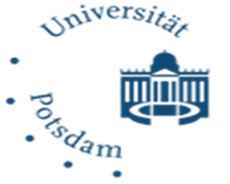 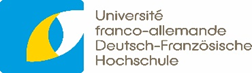 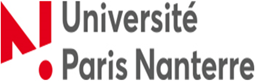 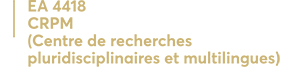 0900-0915Registration of the participants,Inscription des participants,Begrüssung der Teilnehmer,0915-0930Thematic Introduction of the Conference,Introduction thématique,Einführung in die ThematikProf. Stephanie Rohlfing-Dijoux, Prof. Uwe HellmannConference Co-ChairsThe Place of Death in our Societies: Constitutional Right to Life / or Dignified Death / Medicalization of Death / Religious InfluenceLa place de la mort dans nos sociétés: Droit constitutionnel à la vie / ou à la mort digne/ Médicalisation de la mort/ Influence religieuse Der Platz des Todes in unserer Gesellschaft: Verfassungsrechtlich garantiertes Recht auf Würde im Leben und im Tod, Medikalisierung des Todes, Religiöser Einfluss auf die Gesetzgebung.0930-0950End-of-life discourses from philosophy to politics; historical dynamics and contemporary perspectives;Les discours sur la fin de vie de la philosophie à la politique; dynamiques historiques et perspectives contemporaines;.End-of-Life-Diskurse von der Philosophie bis zur Politik; historische Dynamiken und zeitgenössische Perspektiven.Mesmin d'Estienne, Jeanne,Assistant Prof. Université Paris V - Sorbonne Cité0950-1010Philosophical aspects of the end of life;Aspects philosophiques de la fin de vie;Philosophische ASpekte des Lebensendes.Guillaume Le Blanc, Prof. Université Paris 7 Diderot1010-1030The Influence of Bioethics on End-of-Life Legislation - Was Aldous Huxley a visionary?;L’influence de la bioéthique sur la législation de fin de vie - Aldous Huxley était-il visionnaire?;Der einfluss der Bioehtik auf ide Gesetzgebung der Sterbehilfe - War Aldous Huxley ein Visionär?Florence Bellivier, Prof. Université Paris Nanterre1030 - 1050The case law of the Federal Constitutional Court on end-of-life ;La jurisprudence de la cour constitutionnelle fédérale sur l’aide à mourir ;Die Rechtsprechung des Bundesverfassungsgerichts zur Sterbehilfe.Prof. Michael Eichberger, ehemaliger Richter am BVerfG, ancien juge de la Cour constitutionnelle fédérale; Eberhard Karls University Tübingen 1050-1110Resource-intensive Life Sustaining Treatments in a Resource-finite Healthcare Environment;Quelles ressources pour les traitements de maintien de la vie dans un système de soins de santé dans lequel les moyens sont limités.?Ressourcenintensive, lebenserhaltende Behandlungen in einer ressourcenbeschränkten Gesundheitsumgebung.Richard Law, Associate Specialist in Acute Medicine at the University hospitals Morecambe Bay NHS Foundation Trust1110-1200Discussion1200-1300Lunch Break1330-1350Living wills and end-of-life in German law; Directives anticipées et la fin de vie en droit allemand;Patientenverfügung und Sterbehilfe im deutschen Recht.Tobias Lettl, Prof. Universität Potsdam1350-1410Deep and continuous sedation until death and the law of 2016;La sédation profonde et continue jusqu’au décès – la loi du 2 février 2016 créant de nouveaux droits en faveur des personnes en fin de vie ;Tiefe und kontinuierliche Sedierung bis zum Tod und das Gesetz von 2016.Sophie Garcelon, Risk management & organisation en santé1410-1430The palliative care plan in France: what results? Le plan sur les soins palliatifs en France : quel bilan? Der Palliativpflegeplan in Frankreich: Was wurde erreicht? Louis-Charles Viossat, Consultant en santé et questions sociales, enseignant à Science Po Paris1430-1450Palliative care in Germany;Les soins paliatifs en Allemagne;Palliativpflege in Deutschland. Kerstin Peglow, Prof. Université Paris Nanterre1450-1530Discussion1530-1600Coffee Break1600-1620Permission to purchase a medicament to commit suicide? The decisions of the German Federal Administrative Court of 2017 and of 2019 ;L'autorisation de se procurer un médicament afin de se suicider? Les décisions de la Cour administrative fédérale allemande de 2017 et 2019;Die Erlaubnis sich ein Medikament zum Selbstmord zu beschaffen? Die Entscheidungen des Bundesverwaltungsgericht aus den Jahren 2017 und 2019.Birgit Daiber, Associate Prof. Seoul National University1620-1640Withdrawal of life-sustaining treatments in France : the Lambert case;Décision médicale d’arrêt de traitement : le cas Lambert en FranceAbbruch der Behandlung: die Rechtsprechung im Fall Lambert in Frankreich.Sabine Boussard, Prof. Université Paris Nanterre 1640-1700The role of the end-of-life judge in France;Le rôle de juge en fin de vie en France;Die Rolle des Richters bei Fragen der Lebensbeendigung in Frankreich.Guylene Nicolas, Assistant Prof. Université d’Aix-Marseille1700-1800Discussion930-950End-of-life and terminal care for minors under German law.La fin de vie et les soins en phase terminale pour mineurs selon la loi allemande;Grundlagen der Sterbehilfe und Sterbebegleitung beiMinderjährigen nach deutschem Recht.Angie Schneider, Prof. Universität Potsdam9050-1010The Application of End-of-Life Legislation to Minors in France and Germany;L’application de la législation de fin-de-vie aux mineurs en France et en Allemagne;Die Anwendung der Sterbehilfergesetzgebung auf Minderjährige.Stephanie Rohlfing-Dijoux, Prof. Université Paris Nanterre1010-1030Respecting the will of the vulnerable adult at the end of life: a comparative study of French and German law;Le respect de la volonté du majeur vulnérable en fin de vie : étude comparée des droits français et allemands;Der Respekt des Willens des betreuten Erwachsenen am Ende des Lebens: eine vergleichende Studie des französischen und deutschen Rechts.Charles Walleit, Doctorant Université Paris Nanterre1030 - 1100Discussion1100-1130Tea-break1130-1150Euthanasia and Physician Assisted Suicide – 
A Comparative Legal Perspective;Euthanasie et suicide médicalement assisté - une perspective de droit comparé;Euthanisie und ärztlich assistierter Suizid - eine rechtsvergleichende Perspektive.Volker Lipp, Prof. Georg-August-Universität Göttingen1150-1210Strengthening of patient autonomy in the medically assisted suicide by the 5th Criminal Senate of the BGH;Le renforcement de l'autonomie des patients dans lesuicide médicalement assisté par le 5e Sénat pénal du BGH; Stärkung der Patientenautonomie bei demärztlich assistierten Suizid durch den 5. Strafsenat des BGH.Uwe Hellmann, Prof. Universität Potsdam1210-1230Assisted Dying under Swiss Law;L’assistance à la mort d’après la loi Suisse;Sterbehilde nach Schweizer Recht.Geraldine Demme, Assistant Prof.  Université Paris Nanterre1230-1300Discussion1300-1430Lunch Break1430-1450Recognizing Right of choosing to die as a religious practice: Religious freedom or mental illness! An analysis from legal and Constitutional Perspective ;La reconnaissance du droit de choisir de mourir en tant que pratique religieuse : Liberté religieuse ou maladie mentale ! Une analyse du point de vue juridique et constitutionnel ;Die Anerkennung des Rechts, den Tod zu wählen, als eine religiöse Praxis: Religionsfreiheit oder Geisteskrankheit! Eine Analyse aus rechtlicher und verfassungsrechtlicher Sicht.Anand Raut, Assistant Prof. Maharashtra National Law University Mumbai1450-1510Hard law, soft law or self-discipline, which regulation for the medical practices and procedures : example of end of life medicine in Japan;Hard law, soft law ou bonnes pratiques : la réglementation des pratiques et procédures médicales – l’exemple de la médecine de fin de vie au Japon ;Hard law, soft law oder Selbstdisziplin, die die medizinischen Praktiken und Verfahren regeln: Beispiel der End-of-Life Medizin in Japan..Prof. Tetsu ISOBE, Université Keio;Haluna KAWASHIMA,Assistant Prof. Université Teikyo, Tokyo1510-1530The legal framework of the end of life in France and Germany;L'encadrement juridique de la fin de vie en France et en Allemagne;Der rechtliche Rahmen für das Ende des Lebens in Frankreich und Deutschland.Laurie Marguet, MCF Université Paris-Est Créteil Val de Marne1530-1550Diagnosis of Death in British ICUs: Why Parliament Should Legislate ? ;Diagnostic de décès dans les unités de soins intensifs britanniques : Pourquoi le Parlement devrait-il légiférer ? ;Diagnose des Todes auf britischen Intensivstationen: Warum das Parlament gesetzgeberisch tätig werden sollte ? Kartina Choong, Associate Professor, University of Central Lancashire1550-1730Table ronde sur le droit comparé – round table on comparative law1730-1800Propos conclusifs - conclusionProf. Stephanie Rohlfing-DijouxUniversity Paris Nanterresrohlfingdijoux@parisnanterre.frProf. (Dr.) Uwe Hellmann University Potsdamuwe.hellmann@uni-potsdam.de